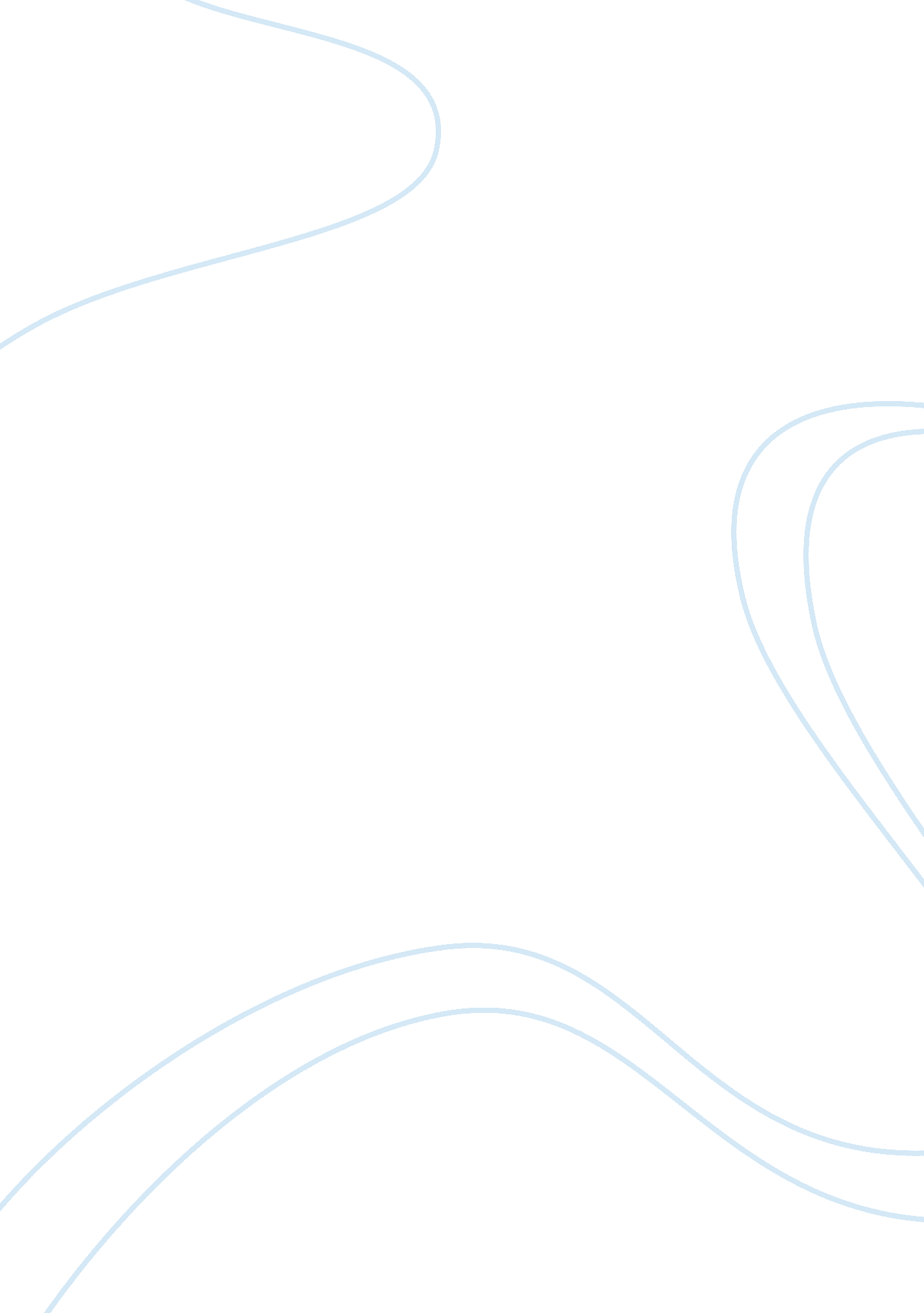 Why i should be chosen to be the muscle activation technique trainerLinguistics, English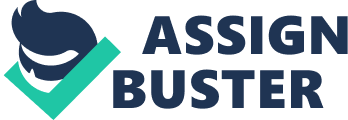 Opportunity knocks the door only once and it should be grabbed by its neck. I may not get any better opportunity than this one. I would just like to say that I have always been fascinated by the muscle activation technique and I have always wanted to learn it inside out. This is the biggest reason why I want to attend the lecture on the same. Many people misunderstand the concept thinking that it is a message therapy, but I want to tell the people what it is and how it can play a pivotal role in giving them relief from their pain. But to do this I will myself have to attend the lecture to get to know the concept inside out. This can transform lives and I don't want to miss this opportunity. I firmly believe in this and this opportunity will surely give me a lot of joy and happiness. After learning the technique I will make it a point that I teach each and everyone who comes in contact with me so that this technique can pass on and be beneficial to several people. 
I have always wanted to do this right from my childhood; it is more like a dream to me than anything else. 